Lavoro Privato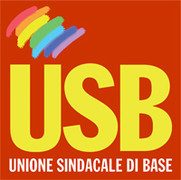 									Milano, 09 ottobre 2012Spett.li Regionali LombardiaFitl-CgilFit.CislUilt-UilUglTrasportiFlai Servizi e TrasportiCUBTrasportiOggetto: Costituzione Comitato Referendum “Vendita Gruppo SEA”USB Lavoro Privato Trasporti della Lombardia intende  farsi promotore di un Comitato  per un REFERENDUM dei lavoratori del Gruppo  SEA , sul tema della “vendita”.Invita  tutte le Componenti sindacali presenti a copromuovere la consultazione, affinché si possa verificare quanto  sostenuto dalla Giunta comunale di Milano, che la maggioranza dei lavoratori e dei Sindacati approvano la vendita di un’ulteriore 25% di azioni; Riteniamo, per questo motivo, che non dovrebbe esserci alcun timore di far esprimere direttamente la volontà dei lavoratori aeroportuali di Linate e di Malpensa.Rimaniamo in attesa di un vostro urgente riscontro e porgiamoCordiali Saluti.x USB Lavoro Privato Lombardia-Trasporti-Aldino Pignatarowww.usb.it   Milano:via Mossotti, 1 - 20159 Milano - tel: 02.683091 02.6072576 - fax: 02.6080381 02.6883011